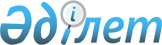 Об утверждении Изменений и дополнений в Инструкцию Главной налоговой инспекции Министерства финансов Республики Казахстан "О порядке исчисления и уплаты акцизов" от 27.06.95 г. N 36
					
			Утративший силу
			
			
		
					Приказ Министра государственных доходов Республики Казахстан от 1 февраля 2000 года N 71. Зарегистрирован в Министерстве юстиции Республики Казахстан 18.03.2000 г. N 1091. Утратил силу - приказом Министра государственных доходов РК от 9.04.2002 № 416 (извлечение из приказа см. ниже).              Извлечение из приказа Министра государственных доходов 

                 Республики Казахстан от 9 апреля 2002 года № 416 



 

      В соответствии с Законом Республики Казахстан от 12 июня 2001 года Z010210_ "О введении в действие Кодекса Республики Казахстан "О налогах и других обязательных платежах в бюджет" (Налоговый кодекс)" приказываю: 

      1. Признать утратившими силу некоторые приказы согласно приложению: 

      ...Приказ Министерства государственных доходов Республики Казахстан от 1 февраля 2000 года N 71 "Об утверждении изменений и дополнений в Инструкцию Главной налоговой инспекции Министерства финансов Республики Казахстан N 36 "О порядке исчисления и уплаты акцизов"... 



Министр --------------------------------------------------------------------------- 



 

      В связи с принятием Закона Республики Казахстан от 22 ноября 1999 года N 485-1 Z990485_ "О внесении изменений и дополнений в некоторые законодательные акты Республики Казахстан по вопросам налогообложения" и Закона Республики Казахстан от 10 декабря 1999 года N 492-1 Z990492_ "О внесении изменений и дополнений в Закон Республики Казахстан "О налогах и других обязательных платежах в бюджет" приказываю: 

      Утвердить прилагаемые к настоящему приказу изменения и дополнения в 

Инструкцию N 36 V950074_ "О порядке исчисления и уплаты акцизов", утвержденную приказом Министра финансов Республики Казахстан от 27 июня 1995 года. 1. Департаменту методологии (Усенова Н.Д.): согласовать указанную Инструкцию с Министерством финансов Республики Казахстан; направить согласованную Инструкцию в Министерство юстиции Республики Казахстан на государственную регистрацию. 2. Контроль за исполнением настоящего приказа возложить на Канатова С.С. Министр 



Утверждены 

приказом Министра государственных доходов Республики Казахстан от 1 февраля 2000г. N 71 

 



 

                        Изменения и дополнения 

              в Инструкцию Главной налоговой инспекции 

              Министерства финансов Республики Казахстан 

     "О порядке исчисления и уплаты акцизов" от 27.06.95 г. N 36 



 

      1. В Инструкцию Главной налоговой инспекции Министерства финансов Республики Казахстан "О порядке исчисления и уплаты акцизов": 

      в абзаце втором пункта 1 после слов "игорный бизнес" дополнить словами", включая лотереи (далее - лотереи)"; 

      в пункте 2: 

      в абзацах четвертом и одиннадцатом: 

      слово "места" заменить словом "страны"; 

      абзац восьмой дополнить предложением следующего содержания: 

      ", а в случае предварительного декларирования товаров - письменное подтверждение таможенного органа, осуществлявшего таможенное оформление предварительной декларации, о фактическом ввозе товаров на территорию Республики Казахстан;"; 

в пункте 3: дополнить абзацем третьим следующего содержания: "- осуществляющие оптовую и розничную торговлю бензином (за исключением авиационного), дизельным топливом;"; абзац восемнадцатый дополнить предложением следующего содержания: "При реализации конфискованной импортируемой продукции применяются ставки акциза, установленные на соответствующие ввозимые подакцизные товары."; в абзаце первом пункта 6 после слова "или" дополнить словами "в установленном размере к"; в пункте 7: в абзаце втором после слова "или" дополнить словами "в установленном размере"; в абзаце третьем после слова "или" дополнить словами "в установленном размере к"; в абзаце четвертом после слов "по игорному бизнесу" дополнить словами "(кроме лотерей)"; дополнить абзацами пятым и шестым следующего содержания: "по лотереям - к заявленной выручке от проведения лотерей; при оптовой и розничной торговле бензином (за исключением авиационного) и дизельным топливом - к физическому объему в натуральном выражении."; пункт 10 изложить в следующей редакции: "10. Объектом обложения по игорному бизнесу (кроме лотерей) является выручка от игорного бизнеса за минусом выигрышей, объектом обложения по лотерее (независимо от их типа и вида) - заявленная выручка от проведения лотерей."; в абзаце первом пункта 11 после слов "по производству и" дополнить словом "/или"; в пункте 21: после слов "по игорному бизнесу" дополнить словами ", кроме лотерей,"; дополнить абзацем вторым следующего содержания: "Облагаемым оборотом по лотерее (независимо от их типа и вида) является заявленная выручка от проведения лотерей. При этом заявленная выручка определяется исходя из количества выпускаемых лотерей и стоимости реализации лотерейных билетов."; в пункте 24: после слов "по акцизам" дополнить словами ", за исключением акцизов на лотереи,"; в пункте 25: после слов "подпунктах 1)-9)" дополнить цифрой ", 15)"; в пункте 28: после слов "игорному бизнесу" дополнить словами "(кроме лотерей)"; дополнить абзацами вторым и третьим следующего содержания: 

      "По лотереям акциз уплачивается до регистрации выпуска лотерей. При регистрации выпуска лотерей налогоплательщик обязан представить в регистрирующий орган документ, подтверждающий уплату в бюджет причитающейся суммы акциза. 

Уплаченная в бюджет сумма акциза от проведения лотерей перерасчету и возврату не подлежит."; в пункте 30 слово "1,5-кратной" заменить словом "официальной"; пункт 34: после слов "налоговую декларацию" дополнить словами ", за исключением декларации по акцизу на лотереи,"; дополнить абзацем вторым следующего содержания: "Плательщик акциза от проведения лотерей обязан представить не позднее пятнадцатого числа месяца, следующего за месяцем регистрации выпуска лотереи, в территориальный налоговый орган по месту своей регистрации декларацию по акцизу на лотерею по форме, приведенной в Приложении N 6 к настоящей Инструкции.". 2. В Приложении N 1 к указанной Инструкции: в строках, порядковые номера, 14 и 22: в графе 4 цифры "1) - 9)" заменить цифрами "1) - 9), 15)"; в графе 5 цифры "10) - 19)" заменить цифрами "10) - 14), 16 - 19)". 3. В Приложении N 2 к указанной Инструкции: в абзаце седьмом раздела III после слов "Азербайджанской Республики" дополнить словами ", Украины, Республики Беларусь". 4. Дополнить Приложением N 6 следующего содержания: 



"Приложение N 6 

к Инструкции Главной налоговой инспекции Министерства финансов Республики Казахстан от 27 июня 1995 г. N 36 

 



 

                             Декларация 

по акцизу на лотерею за_________________ Плательщик _______________ РНН_______________________ Город/область_____________ Адрес________________ Район_____________________ Телефон______________ Банк______________________ банковские счета______________________ ___________________________________________________________________________ N !Вид лотереи!Количество !Стоимость !Заявленная!Ставка!Начислено!Для п/п! !выпускаемых!реализации!выручка !акциза!акциза !отметок ! !лотерейных !лотерейно-! ! ! ! ! !билетов, !го билета,! ! ! ! ! ! шт. !тенге !тенге ! % ! тенге ! ! ! ! !(гр.3 х ! !(гр.5 х ! ! ! ! ! гр.4) ! !гр.6) ! -------------------------------------------------------------------------- 1 ! 2 ! 3 ! 4 ! 5 ! 6 ! 7 ! 8 -------------------------------------------------------------------------- 1 2 3 4 5 6 Итого Х Х __________________________________________________________________________ Примечание. Х - заштрихованные графы. Ответственность налогоплательщика перед законом Налоговый орган Мы несем ответственность перед Законом за истинность и полноту сведений, приведенных в данной Декларации Руководитель ___________ _____________ (Ф.И.0.) (подпись) Начальник отдела Главный бухгалтер___________ _____________ ________________ (Ф.И.0.) (подпись) (подпись, дата) Дата______________ М.П. (Специалисты: Цай Л.Г. Склярова И.В.) 

 
					© 2012. РГП на ПХВ «Институт законодательства и правовой информации Республики Казахстан» Министерства юстиции Республики Казахстан
				